St. John Evangelical Lutheran Church		               Sunday, March 31, 2024229 South Broad Street					  Resurrection of Our Lord	Jersey Shore, PA 17740 						Easter Day		570-398-1676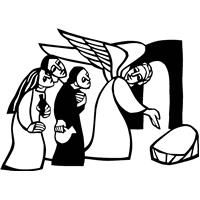 We welcome the Fairplay Brass to our Sunrise Easter Service. We sincerely appreciate and are thankful for their generously sharing their gifted talents. Introduction to the DayChrist is risen! Jesus is alive, and God has swallowed up death forever. With Mary Magdalene, Mary the mother of James, and Salome, we may feel astonished and confused, unsure of what to make of the empty tomb. But this is why we gather: to proclaim, witness, praise, and affirm the liberating reality of Christ’s death and resurrection. In word and feast, we celebrate God’s unending love, and depart to share this good news with all the world. Alleluia!PRELUDE Sunrise Service Fairplay Brass  Low in the Grave We welcome you to worship in the name of the Risen Lord	Three knocks at the door.Let us rise and turn toward the Processional Cross.P: This is the day that the Lord has madeC: We will rejoice and be glad in it.P: Why are you looking among the dead for the One who is alive? He is risen!C: He is risen indeed!P: Grace and peace to you from the One who is, and who was, and who is to come, from the Lord, Jesus Christ, who is the faithful witness, the firstborn from the dead, and the ruler of the kings of the earth.C: To him who loves us and has freed us from our sins by his blood, and has made us to be a kingdom and priest to serve the Father—to him be glory and power forever and ever! Amen.GATHERING SONG:  Jesus Christ Is Risen Today  365THANKSGIVING FOR BAPTISMBlessed be the holy Trinity, ☩ one God,the wellspring of grace,our Easter and our joy.Amen.Look, here is water!Here is our water of life! Alleluia!Immersed in the promises of baptism,let us give thanks for what God has done for us.We give you thanks, O God, for in the beginningyour voice thundered over the deepand water became the essence of life.Adam and Eve beheld Eden’s verdant rivers.The ark carried your creation through the flood into a new day.Miriam led the dancing as your people passed through the seainto freedom’s land.In a desert pool the Ethiopian officialentered your boundless baptismal life.Look, here is water!Here is our water of life! Alleluia!At the river your beloved Son was baptized by Johnand anointed with the Holy Spirit.By the baptism of Jesus’ death and resurrectionyou opened the floodgates of your reconciling love,freeing us to live as Easter people.We rejoice with glad hearts,giving all honor and praise to you,through the risen Christ, our source of living water,in the unity of the Holy Spirit, now and forever.Amen.Look, here is water!Here is our water of life! Alleluia!Greeting P: The grace of our Lord Jesus Christ, the love of God,           and the communion of the Holy Spirit be with you all.C: And also, with you.Hymn of PRAISE:  This Is the Feast   p. 140PRAYER OF THE DAY  P: Let us pray.O God, you gave your only Son to suffer death on the cross for our redemption, and by his glorious resurrection you delivered us from the power of death. Make us die every day to sin, that we may live with him forever in the joy of the resurrection, through your Son, Jesus Christ our Lord, who lives and reigns with you and the Holy Spirit, one God, now and forever.   Amen.	The assembly is seated.WordGod speaks to us in scripture reading, preaching, and song.	L: A reading from ActsFirst Reading:    Acts 10:34-43Peter crosses the immense religious and social boundary that separates Jews from Gentiles in order to proclaim the good news of Jesus’ life, death, and resurrection, so that God’s forgiveness in Jesus’ name would reach out to all people.34Peter began to speak to [the people]: “I truly understand that God shows no partiality, 35but in every nation anyone who fears him and does what is right is acceptable to him. 36You know the message he sent to the people of Israel, preaching peace by Jesus Christ—he is Lord of all. 37That message spread throughout Judea, beginning in Galilee after the baptism that John announced: 38how God anointed Jesus of Nazareth with the Holy Spirit and with power; how he went about doing good and healing all who were oppressed by the devil, for God was with him. 39We are witnesses to all that he did both in Judea and in Jerusalem. They put him to death by hanging him on a tree; 40but God raised him on the third day and allowed him to appear, 41not to all the people but to us who were chosen by God as witnesses, and who ate and drank with him after he rose from the dead. 42He commanded us to preach to the people and to testify that he is the one ordained by God as judge of the living and the dead. 43All the prophets testify about him that everyone who believes in him receives forgiveness of sins through his name.”L: The word of the Lord.  C: Thanks be to God.L  Let us read the Psalm responsively by verse.PSALM: 118:1-2, 14-24 1Give thanks to the Lord, for the Lord is good;
  God’s mercy endures forever.
 2Let Israel now declare,
  “God’s mercy endures forever.”
 14The Lord is my strength and my song,
  and has become my salvation.
 15Shouts of rejoicing and salvation echo in the tents of the righteous:
  “The right hand of the Lord acts valiantly!
 16The right hand of the Lord is exalted!
  The right hand of the Lord acts valiantly!”
 17I shall not die, but live,
  and declare the works of the Lord. 
 18The Lord indeed punished me sorely,
  but did not hand me over to death.
 19Open for me the gates of righteousness;
  I will enter them and give thanks to the Lord.
 20“This is the gate of the Lord;
  here the righteous may enter.”
 21I give thanks to you, for you have answered me
  and you have become my salvation. 
 22The stone that the builders rejected
  has become the chief cornerstone.
 23By the Lord has this been done;
  it is marvelous in our eyes.
 24This is the day that the Lord has made;
  let us rejoice and be glad in it. 	L:  A reading from First CorinthiansSECOND READING: 1 Corinthians 15:1-11The core of the Christian faith and Paul’s preaching is the death and resurrection of Jesus Christ. As the crucified and risen Christ appeared to the earliest of his followers, so we experience the presence of the Risen One in the preaching of this faith.1Now I would remind you, brothers and sisters, of the good news that I proclaimed to you, which you in turn received, in which also you stand, 2through which also you are being saved, if you hold firmly to the message that I proclaimed to you—unless you have come to believe in vain.
 3For I handed on to you as of first importance what I in turn had received: that Christ died for our sins in accordance with the scriptures, 4and that he was buried, and that he was raised on the third day in accordance with the scriptures, 5and that he appeared to Cephas, then to the twelve. 6Then he appeared to more than five hundred brothers and sisters at one time, most of whom are still alive, though some have died. 7Then he appeared to James, then to all the apostles. 8Last of all, as to one untimely born, he appeared also to me. 9For I am the least of the apostles, unfit to be called an apostle, because I persecuted the church of God. 10But by the grace of God I am what I am, and his grace toward me has not been in vain. On the contrary, I worked harder than any of them—though it was not I, but the grace of God that is with me. 11Whether then it was I or they, so we proclaim and so you have come to believe.L: The word of the Lord.     C: Thanks be to God.	The assembly stands.GOSPEL ACCLAMATION  p. 142	Alleluia Lord to whom shall we go?	You have the words of eternal life.  Alleluia, Alleluia.P: The holy gospel according to St. Mark the sixteenth chapterC: Glory to you, O Lord.GOSPEL:   Mark 16:1-8The resurrection of Jesus is announced, and the response is one of terror and amazement.1When the sabbath was over, Mary Magdalene, and Mary the mother of James, and Salome bought spices, so that they might go and anoint [Jesus’ body]. 2And very early on the first day of the week, when the sun had risen, they went to the tomb. 3They had been saying to one another, “Who will roll away the stone for us from the entrance to the tomb?” 4When they looked up, they saw that the stone, which was very large, had already been rolled back. 5As they entered the tomb, they saw a young man, dressed in a white robe, sitting on the right side; and they were alarmed. 6But he said to them, “Do not be alarmed; you are looking for Jesus of Nazareth, who was crucified. He has been raised; he is not here. Look, there is the place they laid him. 7But go, tell his disciples and Peter that he is going ahead of you to Galilee; there you will see him, just as he told you.” 8So they went out and fled from the tomb, for terror and amazement had seized them; and they said nothing to anyone, for they were afraid.P: The gospel of the Lord.C: Praise to you, O Christ.	The assembly is seated.Sermon  "New Life"	The assembly stands.HYMN OF THE DAY Thine is the Glory  376THE NICENE CREED p. 104PRAYERS OF INTERCESSIONA:  Rejoicing that Jesus is risen and love has triumphed over fear, let us pray for the church, the world, and all those in need of good news.	A brief silence.Holy God, we pray for the body of Christ, the church. Where the church is persecuted, protect it. Where the church is privileged, grant it humility. Where the church is fractured, heal it. Guide us all to embody Christ’s love in the world. God of grace,C:  hear our prayer.A:  Life-giving God, we pray for the earth, your good creation. Join our prayers with branches lifted in praise and roaring waters of new life, that together we may proclaim Easter hope. God of grace,C:  hear our prayer.A:  Merciful God, we pray for all peoples and nations. Free oppressed communities from occupation, exploitation, and abuse. Teach leaders your way of justice. Empower peacemakers and all who work to end violence and strife. God of grace,C:  hear our prayer.A:  Liberating God, we pray for people everywhere who long for good news. Roll away the stones that keep people from living with dignity and wholeness. Breathe new life and hope into people struggling to make it through each day. God of grace,C:  hear our prayer.A:  Loving God, we pray for this community of faith (name/s may be spoken here) and for your Spirit in our midst. Feed us at your Easter table and fill us with your wisdom, that we may serve and care for others. God of grace,C:  hear our prayer.A:  God of all ages, we thank you for all those who have accepted the call to serve as Young Adults in Global Mission.  Continue to inspire and guide them in their ministry of accompaniment as they walk along and work with your children in Argentina and Uruguay, Central Europe, Jerusalem and the West Bank, Mexico, Senegal and the United Kingdom.God of grace,C: hear our prayer.	Here other intercessions may be offered.A:  Eternal God, we remember those who have gone before us in death (especially John Donne and all whose ministry in the arts inspired generations to faith). Renew our trust in your promises, that we live with joyful courage and compassion. God of grace,C:  hear our prayer.P:  Into your hands, most merciful God, we commend all for whom we pray, trusting in your abiding love; through Jesus Christ, our resurrected and living Lord.  Amen.FAIRPLAY BRASS (at sunrise)  He LivesCHOIR ANTHEM   Sing and Shout the NewsA TIME OF SILENT MEDITATION	The assembly stands.Offering PrayerRisen One, you call us to believe and bear fruit.May the gifts that we offer herebe signs of your abiding love.Form us to be your witnesses in the world,through Jesus Christ, our true vine.   Amen.gREAT THANKSGIVING  p.144   (in the beginning of the hymnal)	Dialogue 	Preface by the Pastor	Holy Holy Holy  p. 144Thanksgiving at the Table	Words of InstitutionHoly God, you alone are holy,you alone are God.The universe declares your praise:beyond the stars; beneath the sea; within each cell;with every breath.We praise you, O God.Generations bless your faithfulness:through the water; by night and day; across the wilderness;out of exile; into the future.We bless you, O God.We give you thanks for your dear Son:at the heart of human life; near to those who suffer;beside the sinner; among the poor;with us now.We thank you, O God.In the night in which he was betrayed, our Lord Jesus took bread,and gave thanks; broke it, and gave it to his disciples,saying: Take and eat; this is my body, given for you.Do this for the remembrance of me.Again, after supper, he took the cup, gave thanks,and gave it for all to drink, saying: This cupis the new covenant in my blood, shed for you and for all peoplefor the forgiveness of sin.Do this for the remembrance of me.Remembering his love for us on the way, at the table,and to the end, we proclaim the mystery of faith:Christ has died.Christ is risen.Christ will come again.We pray for the gift of your Spirit:  in our gathering;within this meal; among your people; throughout the world.Blessing, praise, and thanksto you, holy God, through Christ Jesus,by your Spirit, in your church, without end.Amen.THE LORD’S PRAYER P 145 (in the beginning of the hymnal)Invitation to Communion P: The risen Christ is made known to usin the breaking of the bread.Come and eat at God’s table.Communion	When giving the bread and cup, the communion ministers sayThe body of Christ, given for you.The blood of Christ, shed for you.	and each person may respond    Amen.Communion Song   Lamb of God p. 146Song after Communion  	Jesus, Name Above All Names     (repeat twice)	Jesus, name above all names, beautiful Savior, glorious Lord,	Emmanuel, God is with us, blessed Redeemer, living Word		The assembly stands.Prayer after CommunionA: Shepherding God, you have prepared a table before usand nourished us with your love.Send us forth from this banquet to proclaim your goodnessand share the abundant mercy of Jesus,our redeemer and friend.   Amen.SendingGod blesses us and sends us in mission to the world.Blessing Alleluia! Christ is risen!Christ is risen indeed! Alleluia!The God of resurrection power,the Christ of unending joy,and the Spirit of Easter hope☩ bless you now and always.   Amen.Sending Song:  Christ is Risen  382POSTLUDE  Sunrise:  THE FAIRPLAY BRASS   In Praise and HonorDismissalp:  Alleluia! Go in peace. Rejoice and be glad.C:  Thanks be to God. Alleluia!AnnouncementsWe welcome our visitors and ask that you sign a Visitor Attendance and Holy Communion Card that is located in the pew rack. We ask that cards be returned via the offering plate during the receiving of the offering. We practice “open Communion” here at St. John meaning that all who believe in the “real presence” of Christ are welcomed to receive the Sacrament of Holy Communion. We offer two choices for Holy Communion, wine or grape juice. Those worshipers desiring grape juice are asked at the communion rail to place their right hand over their heart after receiving “The Body of Christ.”Remember in prayer: Rowan Aldridge, Jim Allen, Connie Barker, Danny Bennett, Maisy Boyles, Agnes Cryder, Don Delaney, Helen Delaney, Mary Ellen Doughtery, Joanne Fisher, Dawn Fryer, Margaret Gohl, Dawn Hauser, Dean Hoffman, Myrtle Long, Mick Miller, Penny Parks-Dean, Cora Pelletier, Ben Saar, Pam Shuler, and all of our shut-ins.	We also remember in prayer Family Promise; Presiding Bishop Elizabeth Eaton and Rev. Michael Burk Presiding Bishop Pro Temp --ELCA; Bishop Craig A. Miller - USS; for our Companion Synods in Liberia and Ansbach-Wurzburg, Germany, and for peace in Ukraine and Israel.	We pray for the safety of our military troops around the world including Mark Baier, Isaac Boring, Jade Cordrey, Ben Cramer, Trevor and Nehemiah Eberhart, Patrick Hamlin, Paul Laidacker, Steven Moore, Maddison Myers, Tyler O’Neal, Adam Shaffer, Jeremy and Haley Naugle Sorrell, Rich Speicher, Aaron Stabley, Paul St. James, Kevin Titus, and Jenna White. We also lift up in prayer their families who strive to keep a normalcy in the family and continue on often with added stress.Special thanks to this week’s helpers: Lector –Pam Wehler; Assisting Ministers--Karen Aucker and Cozette Stoltzfus; Head Usher –Jim Ely; Teller–Mike Aldridge; Bulletin Sponsor--.Next weeks’ helpers: Lector – Kathy Brundick; Assisting Ministers -- Deb Heydrich and Ron Brundick; Head Usher –Lynette Yost; Teller–Shelby Rice; Bulletin Sponsor-- Darlene Bilby; Children's Church--Molly Hollick; Flowers -- Betty Allen.The Altar lilies are in memory of Rev. B.G.  and Jean Hoffman, and William and Alice Myers by the Hoffmans.The Sanctuary Candle in March is in honor of Pastor and Karen Aucker by Bill and Cindy Ferguson.Anyone interested in joining a texting prayer chain please text Christine Barner at 570-360-0178.  This texting chain will send out the prayers that are received for the calling prayer chain.  This chain is a one-way chain, please do not "reply" when you receive a message. The Lutheran Church Women’s Prayer Chain is a vital ministry of St. John Lutheran.  Anyone in need of prayers is asked to contact any of the following persons Gloria Ely – 570-873-3597       Joyce Braucht - 570-398-2852.  Thank you to all who donated, arranged, assisted and attended the Easter Egg Hunt!Thank you to all who donated, arranged, and assisted with the Easter breakfast!	Calendar Sunday, March 31, 2024 Resurrection of Our Lord	6:00 a.m. Sunrise Service with Fairplay Brass	7:30 a.m.  Breakfast	9:30 a.m. Worship ServiceMonday, April 1, 2024  NO Bible StudyTuesday, April 2, 2024  6:00 p.m. CouncilWednesday, April 3, 2024   6:30 p.m. Choir RehearsalSunday, April 7, 2024     Holy Humor Sunday	8:30 a.m. Adult Sunday School	9:30 a.m. Worship Service 	Roller Skating Trout Pond Park -- ALL ages! 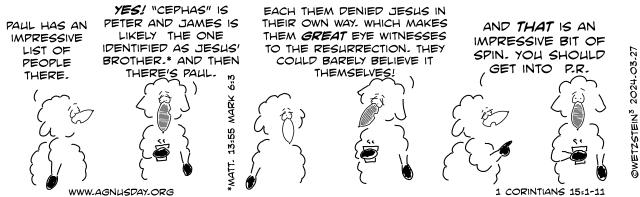 